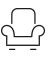 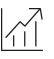 Ferrure pour portes en verre à roulement en haut jusqu’à 100 kg avec rail de roulement en applique ou affleurant avec le plafond. En option avec amortissement. Montage au plafond. Hauteur d’installation minimale. Wandtaschenlösung.Produit phares	Confort	Déplacement délicat dans le caisson à galandage avec une assistancedu mouvement par push-to-open avec fermeture automatiqueProductivité	Montage possible de la porte dans le galandage après achèvement des travauxProductivité	Aucun usinage du verre grâce à un assemblage par mâchoire de serrageConsignes techniques	Max. Poids de la porte	100 kgÉpaisseur de la porte	8–12.7 mmMax. Hauteur de la porte	2700 mmMax. Largeur de porte	1600 mmHauteur max. d`ouverture	1550 mmRéglage en hauteur	+1/-3 mmAmortissement	OuiMatérielle de porte	VerreCouleur de finition des profilés visibles	Aluminium anodiséVersion du système	Montage au plafond	OuiMontage au plafond encastré	OuiÀ roulement en haut	OuiSuggestion d`utilisation Utilisation légère / Accès privé	OuiUtilisation moyenne / Accès semi-public	OuiUtilisation élevée / Accès public	OuiTests réalisés	Serrures et ferrures de bâtiment – Ferrures pour portes coulissantes et pliantes selon EN 1527 – Durée de la fonctionnalité : catégorie 6 (catégorie la plus élevée = 100’000 cycles)Serrures et ferrures de meuble – Ferrures à galets pour portes coulissantes selon DIN 68859Sécurité de poseSécurité de détachementGarantie	Hawa garantit le bon fonctionnement des produits livrés par ses soins et la durabilité de tous les composants, à l’exception des pièces d’usure, pour une période de 2 ans à compter du transfert du risque.Version du produit	Hawa Porta 100 GMT Pocket composé d'un rail de roulement (aluminium), cache à clipser, chariots roulement à billes, butée avec ressort de blocage, patin de serrage avec vis de suspension, guidage au sol sans jeu.En option :(	) Amortisseur Hawa Porta 100(	) Amortissement Push-to-open(	) Butée à ressort(	) Cache pour ouverture de montageInterfaces	Panneau de porteAucune encocheFixation pour paroi en verre serréeKit de montageLe profil de logement est posé pendant l’installation du système à galandageStructure à galandageLa structure à galandage doit être réalisée sur place